LIST OF REGISTRED PARTICIPANTS 							 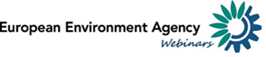 Resource Efficiency Webinar: Dr. Janez Potočnik on transition to a new economic modelWednesday, 28 October 2015, 12:30-13:30 (CET) (log in possible from 12noon)To register, please provide information requested in the table below. A day before the webinar we will send you a message with detailed log-in instructions. 
IMPORTANT: Prior to the webinar, please click on the link below (or paste it into your browser) to run a short self-check to confirm that your equipment is configured correctly to participate in Webex webinars:  http://www.webex.com/test-meeting.html    This will prevent last minute surprises.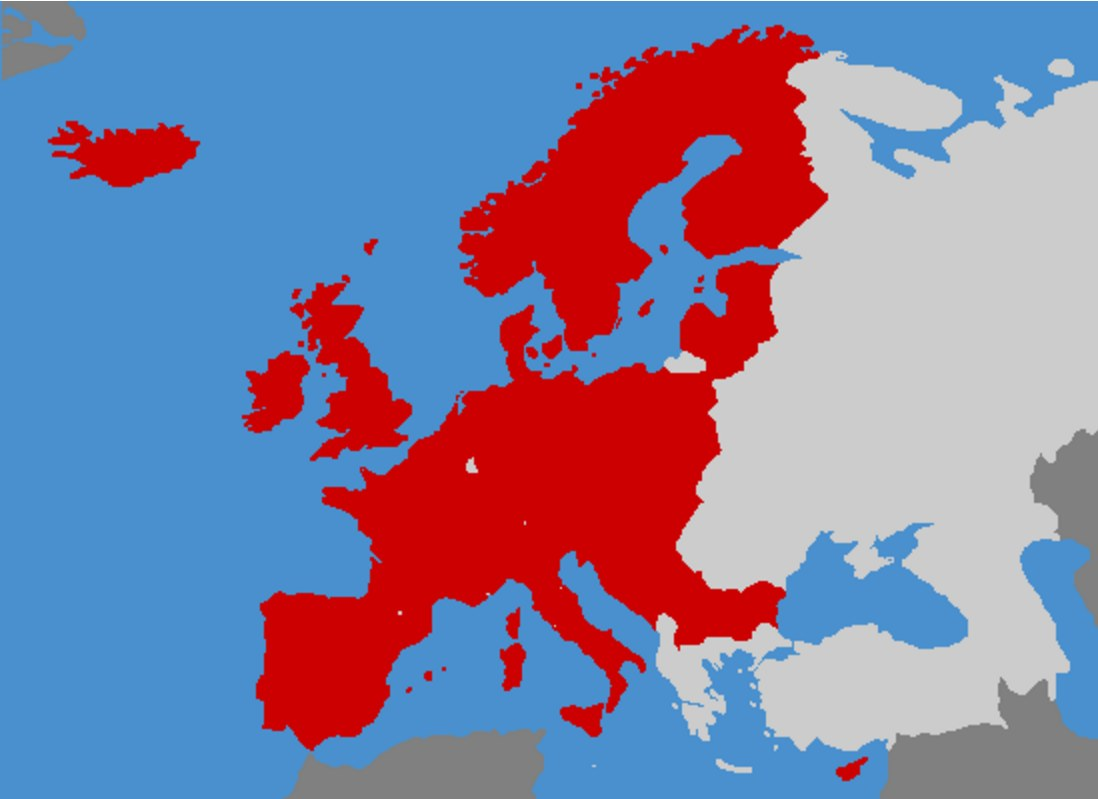 #namee-mailOrganization (full name)Country1(Ninni Borén)Annica Carlssonannica.carlsson@naturvardsverket.seSwedish EPASweden2Martin Fowell martin.fowell@Defra.gsi.gov.ukEU Strategy team, DefraUnited Kingdom3Sofia Rodriguessofia.rodrigues@apambiente.ptPortuguese Environment AgencyPortugal4Teresa BarresMaria-Teresa.Barres@reper.maec.esSpanish Ministry of Agriculture, Food and EnvironmentSpain5Kees Schottenkees.schotten@pbl.nlNetherlands Environmental Assessment AgencyNetherlands6Mihkel KrusbergMihkel.Krusberg@envir.eeEstonian Ministry of the EnvironmentEstonia7Barbara Bernard Vukadinbarbara.bernard-vukadin@gov.siSlovenian Environment AgencySlovenia8Mira Zovkomira.zovko@azo.hrCroatian Agency for the Environment and NatureCroatia 9Rositsa Karamfilovarkaramfilova@eea.government.bgExecutive Environment AgencyBulgaria10Doris Nicklausdoris.nicklaus@developpement-durable.gouv.frMinistry for Ecology, Sustainable Development and EnergyFrance11Birgitte Kjærbjk@mst.dkDanish EPA, Ministry of Environment and Food  Denmark12Urška Kušarurska.kusar@gov.siSlovenian Environment AgencySlovenia13Helmut Frischenschlagerhelmut.frischenschlager@umweltbundesamt.atUmweltbundesamt - Environment Agency AustriaAustria14Jarosław Klonowskijaroslaw.klonowski@mg.gov.plMinistry of EconomyPoland15Slávka Jurkovičováslavka.jurkovicova@sazp.skSlovak Environment AgencySlovakia16Helen BruenH.Bruen@epa.ieEPA IrelandIreland17Maja Krunić-Lazićmaja.krunic@sepa.gov.rsSerbian Environmental Protection AgencySerbia18Marie Blannermabla@nst.dkThe Danish Nature Agency, Ministry of Environment and FoodDenmark19Mirza Agicmirza.agic@bhas.baAgency for Statistics of Bosnia and Herzegovina, PCP/NRC for wasteBosnia and Herzegovina20Tatiana Gustafikovatatiana.gustafikova@sazp.skSlovak Environment AgencySlovakia21Kamile Petrauskienekamile.petrauskiene@aaa.am.ltEnvironmental Protection AgencyLithuania22Jiri Valtajiri.valta@cenia.czCENIA, Czech Environmental Information AgencyCzech republic23Zuzana Lieskovskázuzana.lieskovska@sazp.skSlovak Environment AgencySlovakia24Ahmed Azamahmed.azam@defra.gsi.gov.ukUK Environment MinistryUK25Thomas Kochertthomas.kochert@developpement-durable.gouv.frMinistry of Ecology, Sustainable Development and EnergyFrance26Alenka Burjaaburja@yahoo.comNRCSlovenia27Małgorzata Bednarekm.bednarek@gios.gov.plChief Inspectorate for Environmental ProtectionPoland28Anna Ragnarsdottiranna.ragnarsdottir@umhverfisstofnun.isNRCIceland29Barbara Albiniakb.albiniak@gios.gov.plChief Inspectorate for Environmental ProtectionPoland30Beatrix Kissbeatrix.kiss@nfm.gov.huMinistry for National DevelopmentHungary31Alex Rossalexander.ross@naturalresourceswales.gov.ukNatural Resources WalesUK32Michel Tschirrenmichel.tschirren@bafu.admin.chFederal Office for the EnvironmentSwitzerland33Elisa Riveraeriveram@magrama.esSpanish Ministry of Agriculture, Food and EnvironmentSpain34Tony Dolant.dolan@epa.ieEnvironmental Protection AgencyIreland35Rudite Vesererudite.vesere@varam.gov.lvministry of Environmental Protection and Regional DevelopmentLatvia36Marthe Grangermarthe.granger@developpement-durable.gouv.frMinistry for Ecology, Sustainable Development and EnergyFrance37Céline Schaarcschaar@environnement.brusselsBrussels Institute for EnvironmentBelgium38Anne Saudmontasaudmont@environnement.brusselsBrussels Institute for EnvironmentBelgium39Catherine Vanderstichelencvanderstichelen@environnement.brusselsBrussels Institute for EnvironmentBelgium40Tom KramTom.kram@pbl.nlPBL Netherlands Environmental Assessment  AgencyThe Netherlands41Christina Pykonenchristina.pykonen@uba.deUmweltbundesamt / German Environment AgencyGermany42Simone Hofnersimone.hofner@uba.deUmweltbundesamt / German Environment AgencyGermany43Maria WitmerMaria.Witmer@pbl.nlPBL Netherlands Environmental Assessment  AgencyThe Netherlands44Isabel Andradeisabel.andrade@apambiente.ptAPA,I.PPortugal45Anita Drondinaanita.drondina@mfa.gov.vPermanent Representation of Latvia to  European UnionLatvia46Yorg Aertsyaerts@ovam.beOVAM-Public Waste Agency for FlandersBelgium47Slávka Štroffekováslavka.stroffekova@gmail.comSlovak Environment AgencySlovakia48Nataša Kovačnatasa.kovac@gov.siSlovenian Environment AgencySlovenia49Brigitte Reutterbrigitte.reutter@bafu.admin.chFederal Office for the EnvironmentSwitzerland50Martin van Nieuwenhovenmartin.van.nieuwenhoven@rws.nlRijkswaterstaat - Netherlands Agency for Infrastructure and the Environment The Netherlands51Meropi Samara Miliotimmilioti@environment.moa.gov.cyDepartment of Environment - CyprusCyprus52Kari Aakari.aa@miljodir.noNorwegian Environment AgencyNorway53Riina Antikainenriina.antikainen@ymparisto.fiFinnish Environment InstituteFinland54Andreas Bertholdandreas.berthold@umweltbundesamt.atUmweltbundesamt - Environment Agency AustriaAustria55Dagmar Hutterdagmar.hutter@umweltbundesamt.atUmweltbundesamt - Environment Agency AustriaAustria56Gabriela Bulkovagabriela.bulkova@mzp.czMinistry of the Environment of the Czech RepublicCzech Republic57Liina Laiverikliina.laiverik@envir.eeEstonian Ministry of the Environment Estonia58Barbara Friedrichbarbara.friedrich@uba.deUmweltbundesamt/German Environment AgencyGermany59Johannes Mayerjohannes.mayer@umweltbundesamt.atUmweltbundesamt GmbH / Environment Agency AustriaAustria60Maria Krastevamaria.krasteva@umweltbundesamt.atUmweltbundesamt GmbH / Environment Agency AustriaAustria / Bulgaria61Tarja-Riitta Blaubergtarja-riitta.blauberg@ymparisto.fiMinistry of the EnvironmentFinland62Hannah Schellanderhannah.schellander@defra.gsi.gov.ukDepartment for Environment, Food and Rural AffairsUK63Mona Arnoldmona.arnold@vtt.fiVTTFinland64Emmanuelle Gratiagratia@irceline.beWalloon Ministry - Agriculture, Natural Resources and EnvironmentBelgium65Alessandra Galosialessandra.galosi@isprambiente.it Institute for Environmental Protection and Research (ISPRA)Italy66Theo Geerkentheo.geerken@vito.beVITO Flemish Institute for Technological ResearchBelgium67Janet Salemjanet.salem@unep.orgUNEPThailand68Marleen Van Steertegemm.vansteertegem@vmm.beFlanders Environment AgencyBelgium69Alexander Rossalexander.ross@naturalresourceswales.gov.ukNRWWales70Risto Jordovskir.jordanovski@moepp.gov.mkMoEPPMacedonia71Evelien Dilsevelien.dils@vito.beVITO - ETC/WMGEBelgium72Jonathan LittleJonathan.Little@naturalengland.org.ukNatural EnglandUK73Caroline Tuckcaroline.m.tuck@defra.gsi.gov.ukDefraUK